Word ListCrossword Puzzle: Where's Whitey?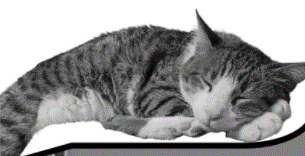 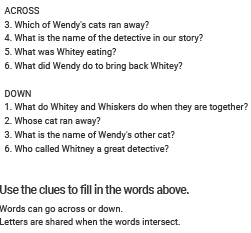 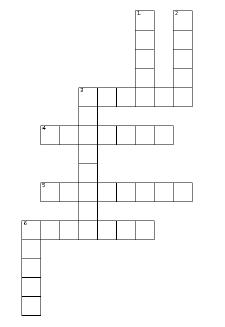 Crossword Puzzle: Where's Whitey?Answer Key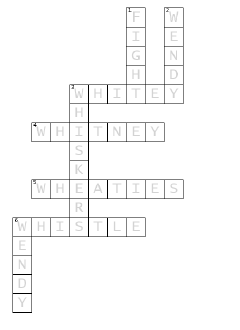 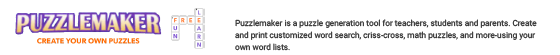 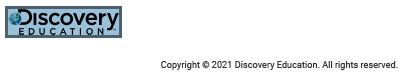 who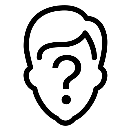 1which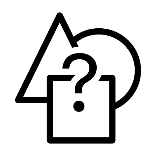 2wherever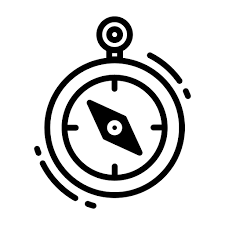 3Whitney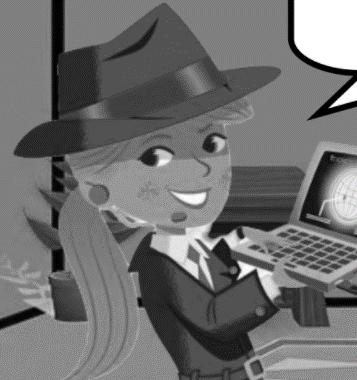 4Whiskers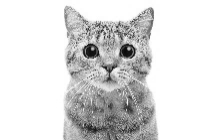 5where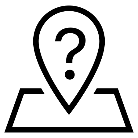 6when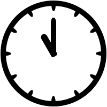 7other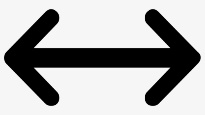 8Wendy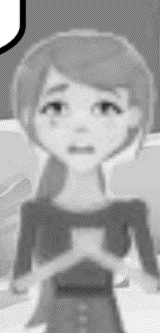 9whistle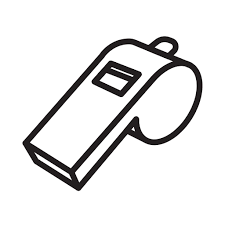 10Whitey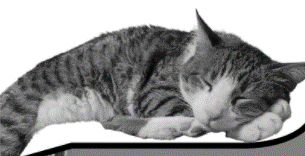 11love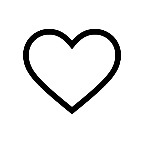 12